Chapter 10 – 11: Comprehension ANSWERS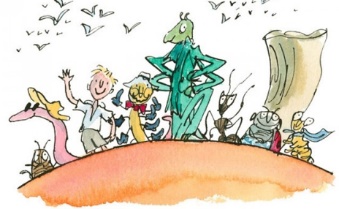 Page 371. The hole in the peach is large enough for which animal? Tick oneA foxA lionAn elephant
2. Find and copy a phrase or sentence that describes what it is like inside the tunnel.
Accept any of the followingdamp and murkythere was a curious bittersweet smell of fresh peachthe floor was soggywet and stickyjuice was dripping from the ceilingPage 383. Number these events to show the order they happenThe door swung openThe top of James’ head bumped into somethingHe gave a pushHe crawled through the doorHe touched the stone with his fingers
Page 394. Read the last part of chapter 10 on page 39. How do you think James is feeling? Why do you think this? Support your answer using evidence from the text.I think James is feeling scared (or similar). Accept answers that use appropriate evidence from p39 e.g. his face white with horror, his knees were shaking, thinking he could bolt back into the tunnel.
Page 39-405. Match each creature with the correct adjective or descriptionGrasshopper									    scarletSpider									thick and whiteLadybird								as large as a large dogCentipede										 enormousSilkworm								reclining comfortably
Page 416. Find and copy a word that means ‘hungry’famishedPage 427. How does the author suggest the spider might want to eat James?
Accept any answers referring to the spider opening her mouth or running her tongue over her lips
8. Why did the creatures all roar with laughter? Tick oneThey thought James looked funny
The centipede was telling funny jokes
They realised James thought they wanted to eat him
Page 439. When talking about his boots, the centipede says, ‘It takes me hours to get them all off by myself.’ Why do you think this is?Centipedes have lots of legs so it would take a long time